Об основных направлениях бюджетной политики Новочелны-Сюрбеевского сельского поселения Комсомольского района Чувашской Республики на 2020 год и на плановый период 2021 и 2022 годов Руководствуясь статьей 22 Устава Новочелны-Сюрбеевского сельского поселения Комсомольского района Чувашской Республики администрация Новочелны-Сюрбеевского сельского поселения п о с т а н о в л я е т :1. Определить основными направлениями бюджетной политики Новочелны-Сюрбеевского сельского поселения Комсомольского района Чувашской Республики (далее – Новочелны-Сюрбеевское сельское поселение) на 2020 год и на плановый период 2021 и 2022 годов: формирование условий для ускорения темпов экономического роста и роста доходного потенциала бюджета Новочелны-Сюрбеевского сельского поселения;концентрацию ресурсов на достижении целей и результатов региональных проектов, направленных на реализацию национальных проектов (программ) и федеральных проектов, входящих в состав национальных проектов (программ) (далее – региональные проекты), на безусловном выполнении задач, поставленных в национальных проектах (программах) по основным направлениям стратегического развития Российской Федерации;обеспечение долгосрочной устойчивости бюджета Новочелны-Сюрбеевского сельского поселения, повышения качества управления муниципальными финансами.2. Администрации Новочелны-Сюрбеевского сельского поселения обеспечить:рост налоговых и неналоговых доходов бюджета Новочелны-Сюрбеевского сельского поселения;повышение предсказуемости в работе бизнеса, содействие в реализации конкретных инвестиционных проектов;реализацию мероприятий по формированию справедливых конкурентных условий для предпринимательства;повышение эффективности налоговых расходов бюджета Новочелны-Сюрбеевского сельского поселения;проведение ответственной бюджетной политики, направленной на снижение рисков возникновения просроченной кредиторской задолженности, недопущение принятия новых расходных обязательств, не обеспеченных стабильными доходными источниками; расширение горизонта бюджетного планирования;совершенствование инструментария реализации муниципальных программ Новочелны-Сюрбеевского сельского поселения;развитие системы муниципального финансового контроля, повышение качества финансового менеджмента главных администраторов средств бюджета Новочелны-Сюрбеевского сельского поселения;повышение качества внутреннего финансового контроля, направленного на достижение установленных критериев (показателей) результативности и эффективности использования бюджетных средств.проведение обзоров бюджетных расходов, актуализацию норм и правил определения расходных обязательств, повышение операционной эффективности бюджетных расходов;повышение качества ведения бюджетного учета и составления отчетности;повышение качества управления муниципальными финансами;достижение целевых показателей результативности использования межбюджетных трансфертов, предоставляемых из бюджета Комсомольского района;выполнение контрольных точек и результатов региональных проектов;эффективное и своевременное освоение бюджетных средств, в том числе за счет своевременного проведения конкурсных процедур и заключения контрактов для обеспечения нужд Новочелны-Сюрбеевского сельского поселения;контроль за сроками и качеством выполнения заключенных муниципальных контрактов;обеспечение открытости и прозрачности бюджетного процесса.Глава сельского поселения				Г.Г.РакчеевЧĂВАШ РЕСПУБЛИКИКОМСОМОЛЬСКИ РАЙОНĚАСЛĂ   ÇĚРПУЕЛЯЛ ПОСЕЛЕНИЙĚНАДМИНИСТРАЦИЙĔЙ Ы Ш Ă Н Уиюлĕн 05-мěшě 2019ç.№  29АСЛĂ ÇĚРПУЕЛ  ялě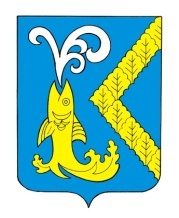 ЧУВАШСКАЯ РЕСПУБЛИКАКОМСОМОЛЬСКИЙ РАЙОНАДМИНИСТРАЦИЯ НОВОЧЕЛНЫ-СЮРБЕЕВСКОГОСЕЛЬСКОГО ПОСЕЛЕНИЯП О С Т А Н О В Л Е Н И Еот 05 июля  2019г.		 №  29	село НОВОЧЕЛНЫ-СЮРБЕЕВО